HH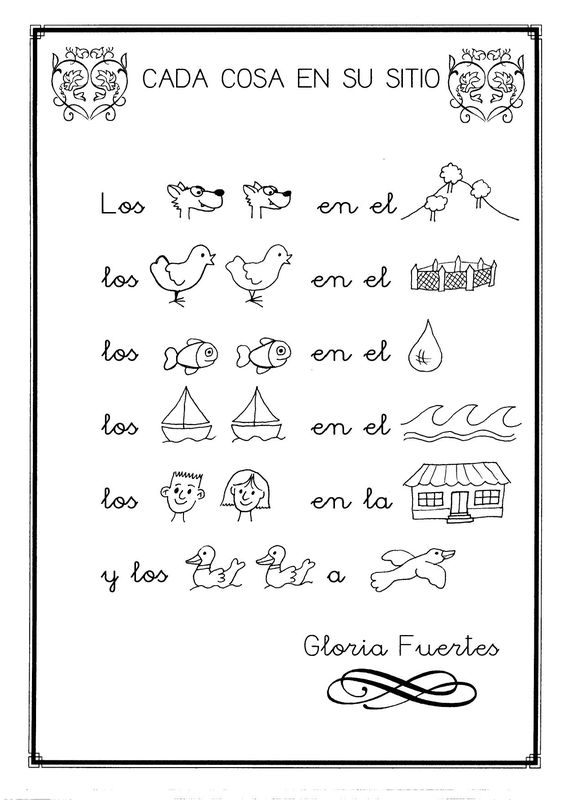 1.GO ZIKLOIMAGEN DE UN PARIENTEUn hombre en una banca de un parque está mirando a un pequeño retrato. Le preguntas, "quien es el de la fotografía?"

El hombre dice, "Hermanos y hermanas, no tengo ninguno, pero el padre de ese hombre, es el hijo de mi padre."

Puedes decir quién es la persona del retrato?2.ZIKLOEXPLICACIÓN: MUERTE EN EL CAMPOERANTZUNAK1,GO ZIKLOLa imagen es de su hijo2.ZIKLOSu paracaídas no se abrió3.ZIKLOEl hombre tenía hipo. El mesero se lo curó de un susto